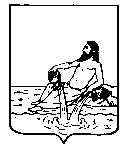 ВЕЛИКОУСТЮГСКАЯ ДУМАВЕЛИКОУСТЮГСКОГО МУНИЦИПАЛЬНОГО ОКРУГАР Е Ш Е Н И Е  от   00.00.2023      №   00                  _____________________________________________________                   _________________________г. Великий УстюгВ целях реализации положений Федерального закона от 13.07.2015 № 220-ФЗ «Об организации регулярных перевозок пассажиров и багажа автомобильным транспортом и городским наземным электрическим транспортом в Российской Федерации и о внесении изменений в отдельные законодательные акты Российской Федерации», руководствуясь статьями 25, 28 Устава Великоустюгского муниципального округа Вологодской области,	Великоустюгская Дума РЕШИЛА:	1. Определить администрацию Великоустюгского муниципального округа органом местного самоуправления Великоустюгского муниципального округа, уполномоченным на  осуществление функций по организации регулярных перевозок, возлагаемых Федеральным законом от 13.07.2015 № 220-ФЗ «Об организации регулярных перевозок пассажиров и багажа автомобильным транспортом и городским наземным электрическим транспортом в Российской Федерации и о внесении изменений в отдельные законодательные акты Российской Федерации» на органы местного самоуправления.	2.  Признать утратившим силу решения:	2.1. Великоустюгской Думы Великоустюгского муниципального района:	- от 28.08.2015 № 87 «Об определении органа местного самоуправления Великоустюгского муниципального района на осуществление функций по организации регулярных перевозок»;	- от 03.04.2018 № 38 «Об утверждении положения об организации транспортного обслуживания населения на территории Великоустюгского муниципального района».	2.3. Совета муниципального образования «Город Великий Устюг» от 02.10.2015 № 34 «Об определении органа местного самоуправления муниципального образования «Город Великий Устюг» на осуществление функций по организации регулярных перевозок».	3. Настоящее решение вступает в силу после официального опубликования и распространяется на правоотношения, возникшие с 01 января 2023 года.Председатель                                              Глава Великоустюгского Великоустюгской Думы                            муниципального округа_________________ С.А. Капустин         __________________ А.В. Кузьмин ПОЯСНИТЕЛЬНАЯ ЗАПИСКАк проекту решения Великоустюгской Думы«Об определении органа местного самоуправления Великоустюгского муниципального округа, уполномоченного на  осуществление функций по организации регулярных перевозок, возлагаемых Федеральным законом от 13.07.2015 № 220-ФЗ «Об организации регулярных перевозок пассажиров и багажа автомобильным транспортом и городским наземным электрическим транспортом в Российской Федерации и о внесении изменений в отдельные законодательные акты Российской Федерации» на органы местного самоуправления»	 В соответствии с пунктом 3 части 1 статьи 3 Федерального закона от 13.07.2015 № 220-ФЗ «Об организации регулярных перевозок пассажиров и багажа автомобильным транспортом и городским наземным электрическим транспортом в Российской Федерации и о внесении изменений в отдельные законодательные акты Российской Федерации» (далее – Федеральный закон)  муниципальным правовым актом определяются органы местного самоуправления, уполномоченные на осуществление функций по организации регулярных перевозок, возлагаемые Федеральным законом на органы местного самоуправления.	Настоящим решением таким органом определяется  администрация Великоустюгского муниципального округа.	Признаются утратившими силу решения Великоустюгской Думы Великоустюгского муниципального района и Совета муниципального образования «Город Великий Устюг», регулирующие аналогичные вопросы.Об определении органа местного самоуправления Великоустюгского муниципального округа, уполномоченного на  осуществление функций по организации регулярных перевозок, возлагаемых Федеральным законом от 13.07.2015 № 220-ФЗ «Об организации регулярных перевозок пассажиров и багажа автомобильным транспортом и городским наземным электрическим транспортом в Российской Федерации и о внесении изменений в отдельные законодательные акты Российской Федерации» на органы местного самоуправления 